									Alba, 7 marzo 2019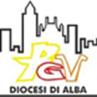 Carissimi fratelli Sacerdoti Carissime/i educatrici ed educatori,in questo tempo speciale dell’anno liturgico vi raggiungo per ricordarvi ed invitarvi alla “tradizionale”VEGLIA DELLE PALME PER GIOVANI E GIOVANISSIMIIN SEMINARIO – ALBAVENERDÌ 12 APRILE ALLE ORE 20,45In tale occasione vorremmo aiutare i giovani e giovanissimi ad accostarsi al SACRAMENTO DELLA RICONCILIAZIONE con una breve preparazione adatta a loro.Per tanto la presenza di voi sacerdoti è fondamentale, come pure quella degli educatori dei gruppi giovani e giovanissimi.Sarebbe utile la conferma della vostra partecipazione.Colgo l’occasione per annunciarvi anche il:PELLEGRINAGGIO DIOCESANOIN TERRA SANTA DAL 16 – 23 AGOSTO 2019per i giovani dai 18 – 33 anni al quale sono invitati anche i SacerdotiSono certa di trovare la vostra collaborazione per far conoscere le iniziative diocesane e della vostra adesione ad esse.In questo anno in cui ci sono giunte le fide del SINODO SUI GIOVANI, si rinforzi la nostra comunione e l’impegno per camminare insieme tra di noi e con i giovani.Buon Cammino verso la Santa Pasqua!Sr. M. Paola Gasperinied équipe di pgv